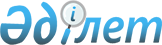 "Қазақстан Республикасы Парламенті Сенатының депутаттарын сайлау жөніндегі сайлау құжаттарының нысандарын бекіту туралы" Қазақстан Республикасы Орталық сайлау комиссиясының 2014 жылғы 6 маусымдағы № 10/233 қаулысына өзгерістер енгізу туралыҚазақстан Республикасы Орталық сайлау комиссиясының 2016 жылғы 26 сәуірдегі № 33/129 қаулысы. Қазақстан Республикасының Әділет министрлігінде 2016 жылы 20 мамырда № 13723 болып тіркелді

      «Қазақстан Республикасындағы сайлау туралы» Қазақстан Республикасының 1995 жылғы 28 қыркүйектегі Конституциялық заңының 12-бабы 6) тармақшасына сәйкес Қазақстан Республикасы Орталық сайлау комиссиясы ҚАУЛЫ ЕТЕДІ:



      1. «Қазақстан Республикасы Парламенті Сенатының депутаттарын сайлау жөніндегі сайлау құжаттарының нысандарын бекіту туралы» Қазақстан Республикасы Орталық сайлау комиссиясының 2014 жылғы 6 маусымдағы № 10/233 (Нормативтік құқықтық актілерді мемлекеттік тіркеудің тізілімінде № 9572 болып тіркелген, «Әділет» ақпараттық-құқықтық жүйесінде 2014 жылғы 18 шілдеде жарияланған) қаулысына мынадай өзгерістер енгізілсін:



      3-қосымша осы қаулыға 1-қосымшаға сай жаңа редакцияда жазылсын;



      9-қосымша осы қаулыға 2-қосымшаға сай жаңа редакцияда жазылсын.



      2. Қазақстан Республикасы Орталық сайлау комиссиясы аппаратының заң бөлімі осы қаулының Қазақстан Республикасы Әділет министрлігінде мемлекеттік тіркелуін қамтамасыз етсін.



      3. Осы қаулы оның алғаш ресми жарияланған күнінен бастап қолданысқа енгізіледі.      Төраға                          Қ. Тұрғанқұлов      Хатшы                           Б. Мелдешов

Қазақстан Республикасы    

Орталық сайлау комиссиясының  

2016 жылғы 26 сәуірдегі   

№ 33/129 қаулысына 1-қосымша Қазақстан Республикасы    

Орталық сайлау комиссиясының 

2014 жылғы 6 маусымдағы   

№ 10/233 қаулысына     

3-қосымша                                                                      нысан   Қазақстан Республикасы Парламенті Сенатының депутатын

                      сайлау жөніндегі

                      САЙЛАУ БЮЛЛЕТЕНІ

                ______ жылғы ____________________

                               (сайлау күні)                  ИЗБИРАТЕЛЬНЫЙ БЮЛЛЕТЕНЬ

   по выборам депутата Сената Парламента Республики Казахстан

                      _________________ года

                         (дата выборов)            Өзіңіз жақтап дауыс беретін кандидат

    тегінің оң жағындағы бос шаршының ішіне белгі қойыңыз    Поставьте отметку в пустом квадрате справа от фамилии

             кандидата, за которого Вы голосуете                                  «Жақтап» дауыс беремін

                                        Голосую «За»Тегі, аты, әкесінің аты

Фамилия, имя, отчество______________________________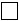 Тегі, аты, әкесінің аты

Фамилия, имя, отчество______________________________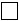 Тегі, аты, әкесінің аты

Фамилия, имя, отчество______________________________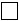 Тегі, аты, әкесінің аты

Фамилия, имя, отчество______________________________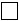 

Қазақстан Республикасы  

Орталық сайлау комиссиясының 

2016 жылғы 26 сәуірдегі  

№ 33/129 қаулысына 2-қосымша Қазақстан Республикасы    

Орталық сайлау комиссиясының 

2014 жылғы 6 маусымдағы   

№ 10/233 қаулысына 9-қосымша                                                            нысан
					© 2012. Қазақстан Республикасы Әділет министрлігінің «Қазақстан Республикасының Заңнама және құқықтық ақпарат институты» ШЖҚ РМК
				КУӘЛІК
__________________________________

(тегі, аты, әкесінің аты)

_________________________облысынан

(республикалық маңызы бар қаласынан,

Республика астанасынан) Қазақстан

Республикасы Парламенті Сенатының

депутаттығына кандидат

________________________________

(кандидаттың тегі, аты, әкесінің

аты) сенім білдірген адамы болып

тіркелді.
Сайлау комиссиясының

төрағасы __________ ___________

     М.О. (қолы) (аты-жөні, тегі)

___ жылғы «_____»_________________

               (тіркелген күні)
Ескертпе: Қазақстан Республикасы

Парламенті Сенатының депутаттығына

кандидаттың сенім білдірген адамының жеке басын куәландыратын

құжатты көрсеткенде жарамды.
УДОСТОВЕРЕНИЕ
______________________________

    (фамилия, имя, отчество)

зарегистрирован(а) доверенным

лицом кандидата в депутаты Сената

Парламента Республики Казахстан

______________________________

(фамилия, имя, отчество кандидата)

от_____________________ области

(города республиканского значения,

столицы Республики)
Председатель избирательной

комиссии ___________ ____________

        М.П. (подпись) (инициал

              имени, фамилия)

«____» _______________ года

     (дата регистрации)
Примечание: Действительно при

предъявлении документа,

удостоверяющего личность

доверенного лица кандидата в

депутаты Сената Парламента

Республики Казахстан
